حضرات السادة والسيدات،ت‍حية طيبة وبعد،يسعدني أن أدعوكم إلى حضور الاجتماع السابع للجنة الاستعراض (RevCom) التي ستجتمع في مقر الات‍حاد ب‍جنيف، في 15 يوليو 2016.وسيُفتتح الاجتماع في الساعة 0900. وسيبدأ تسجيل ال‍مشاركين في الساعة 0830 عند مدخل مونبريان. وستُعرض ال‍معلومات التفصيلية ال‍متعلقة بقاعات الاجتماع على الشاشات عند مداخل مقر الات‍حاد. وترد معلومات إضافية عن الاجتماع في ال‍ملحق A.ويرد في ال‍ملحق B مشروع جدول أعمال الاجتماع الذي أعدّه رئيس ل‍جنة الاستعراض (السيد يويشي مايدا، اليابان).ويرد في ال‍ملحق C الجدول الزمني لاجتماع ل‍جنة الاستعراض وما يرتبط به من اجتماعات. وستنشر أيّ تنقيحات للجدول الزمني في الصفحة الرئيسية للجنة الاستعراض.أت‍منى لكم اجتماعاً مثمراً وم‍متعاً.وتفضلوا بقبول فائق التقدير والاحترام.تشيساب لي
مدير مكتب تقييس الاتصالاتال‍ملحقات: 3ال‍ملحـق Aتقديم ال‍مساه‍ماتال‍موعد النهائي لتقدي‍م ال‍مساه‍مات: ال‍موعد النهائي لتقدي‍م ال‍مساه‍مات اثنا عشر (12) يوماً تقوي‍مياً قبل الاجتماع. وستنشر هذه ال‍مساه‍مات في ال‍موقع الإلكتروني للجنة الاستعراض، ولذلك لا بد أن يتسلمها مكتب تقييس الاتصالات في موعد لا يتجاوز 2 يوليو 2016. وال‍مساه‍مات التي يتلقاها ال‍مكتب قبل بدء الاجتماع بشهرين على الأقل ي‍مكن ترج‍متها حسب الطلب.النشر المباشر/تقديم الوثائق: يُتاح حالياً على ال‍خط نظام للنشر ال‍مباشر للمساه‍مات. ويسمح هذا النظام لأعضاء قطاع تقييس الاتصالات ب‍حجز أرقام ل‍مساه‍ماتهم وبوضع/تنقيح ال‍مساه‍مات مباشرةً على م‍خدم الويب ال‍خاص بقطاع تقييس الاتصالات. وي‍مكن الاطلاع على مزيد من ال‍معلومات وال‍مبادئ التوجيهية بشأن نظام النشر ال‍مباشر في العنوان التالي: http://itu.int/net/ITU-T/ddp/.النماذج ال‍معيارية: يُرجى استعمال م‍جموعة النماذج ال‍معيارية ال‍متاحة لكم لإعداد وثائق الاجتماع الخاصة بكم. وي‍مكن ال‍حصول على هذه النماذج من كل موقع إلكتروني من مواقع ل‍جان دراسات قطاع تقييس الاتصالات ت‍حت العنوان "موارد للمندوبين" (http://itu.int/ITU-T/studygroups/templates). وينبغي أن تتضمن صفحة غلاف ج‍ميع الوثائق اسم الشخص الذي ي‍مكن الاتصال به بشأن ال‍مساه‍مة وأرقام الفاكس والهاتف وعنوان البريد الإلكتروني.أساليب العمل وال‍مرافق ال‍متاحةالترج‍مة الشفوية: سيجري الاجتماع باللغة الإنكليزية فقط وذلك بالاتفاق مع رئيس ل‍جنة الاستعراض.ال‍مشاركة عن بُعد: تسمح لكم برفع أيديكم عن بُعد وتقدي‍م مداخلة شفوية يستمع إليها ج‍ميع ال‍مشاركين. وستُوفر لكم أيضاً خدمة بث فيديوي من قاعة ال‍مؤت‍مر. وبإمكانكم الاطلاع على ج‍ميع الوثائق والعروض. وي‍مكنكم استخدام "الدردشة" للتواصل مع ال‍مشاركين الآخرين ومع مستضيف الاجتماع.العرض النصي: يُقدم العرض النصي على الشاشة في الوقت الفعلي للقناة السمعية الإنكليزية.البث الشبكي: يسمح لكم بالاستماع إلى أي قناة س‍معية توفر الترج‍مة، سواء في الوقت الفعلي أو في وقت لاحق (يُحفظ البث ضمن ال‍محفوظات ال‍مسجلة). ولا ي‍مكن الاطلاع على الوثائق والعروض ولا تكون ال‍مداخلات م‍مكنة.عقد الاجتماعات بدون استخدام الورق: سيدار اجتماع ل‍جنة الاستعراض بدون استخدام الورق.الشبكة ال‍محلية اللاسلكية: يتاح للمندوبين استخدام الشبكة ال‍محلية اللاسلكية في جميع قاعات الاجتماعات بالات‍حاد وفي مركز جنيف الدولي للمؤت‍مرات (CICG). وتوجد أيضاً معلومات تفصيلية في ال‍موقع الإلكتروني لقطاع تقييس الاتصالات (http://itu.int/ITU-T/edh/faqs-support.html).ال‍خزائن الإلكترونية: تتاح خزائن إلكترونية في الطابق الأرضي من مبنى مونبريان. وي‍مكنكم فتح ال‍خزانة الإلكترونية وإغلاقها باستعمال شارة الات‍حاد لتعرف الهوية بواسطة التردد الراديوي (RFID). وتتاح الخزانة الإلكترونية خلال فترة الاجتماع الذي ت‍حضرونه فقط، ولذلك يرجى التأكد من إفراغ ال‍خزانة قبل الساعة 23:59 في اليوم الأخير من الاجتماع.استعارة ال‍حواسيب ال‍محمولة: يُتاح لدى مكتب ال‍خدمة في الات‍حاد (servicedesk@itu.int) عدد م‍حدود من أجهزة ال‍حاسوب ال‍محمولة، على أساس أسبقية الطلبات ال‍مقدمة، كي يستخدمها ال‍مشاركون الذين ليس معهم حواسيبهم ال‍محمولة.الطابعات: تتاح طابعات في ال‍مقهى السيبراني بالطابق السفلي الثاني من مبنى البرج وبالطابق الأول من مبنى مونبريان وبالقرب من قاعات الاجتماع الرئيسية، للسماح للمندوبين بطباعة الوثائق إن أرادوا ذلك.الطباعة الإلكترونية: إضافةً إلى الأسلوب "التقليدي" لطباعة الوثائق باستخدام قوائم الطابعات التي يلزم تثبيتها على حاسوب ال‍مستعمل أو جهازه، ي‍مكن الآن طباعة الوثائق من خلال البريد الإلكتروني ("الطباعة الإلكترونية"). ويتمثل الإجراء ببساطة في إرفاق الوثائق المطلوب طباعتها برسالة بريد إلكتروني ثم إرسال الرسالة إلى عنوان البريد الإلكتروني للطابعة المطلوبة (في شكل: (printername@eprint.itu.int). ولا يلزم تثبيت أي برنامج تشغيل. وللاطلاع على مزيد من التفاصيل يُرجى الرجوع إلى العنوان http://itu.int/ITU-T/go/e-print.التسجيل وال‍مندوبون ال‍جدد وال‍منحالتسجيل: لتمكين مكتب تقييس الاتصالات من ات‍خاذ الترتيبات الضرورية، يرجى إرسال قائمة الأشخاص الذين سيمثلون إدارتكم أو عضو القطاع أو ال‍منتسب أو ال‍مؤسسة الأكادي‍مية أو ال‍منظمة الإقليمية و/أو الدولية أو أي كيان آخر، عن طريق البريد أو الفاكس (+41 22 730 5853) أو البريد الإلكتروني (tsbreg@itu.int) وذلك في موعد لا يتجاوز 17 يونيو 2016. ويُرجى من الإدارات أيضاً أن تبين اسم رئيس وفدها (ونائب الرئيس إن أمكن).يرجى ملاحظة أن التسجيل ال‍مسبق للمشاركين في اجتماعات قطاع تقييس الاتصالات يجري على الخط من خلال ال‍موقع الإلكتروني لقطاع تقييس الاتصالات: (http://itu.int/en/ITU-T/revcom).المندوبون الجدد: يدعى ال‍مندوبون ال‍جدد إلى حضور برنامج إرشادي يشمل لقاء ترحيب بعد التسجيل وزيارة مصحوبة ل‍مقر الات‍حاد، وجلسة توجيهية بشأن قطاع تقييس الاتصالات. وإذا كنتم ترغبون في ال‍مشاركة يرجى الاتصال على عنوان البريد الإلكتروني التالي: ITU-Tmembership@itu.int.ال‍منح: يسرّنا أن نعلمكم أن منحتين جزئيتين ستقدَّمان لكل إدارة تبعاً للتمويل ال‍متاح، وذلك لتيسير ال‍مشاركة من أقل البلدان ن‍مواً ومن البلدان النامية ذات الدخل ال‍منخفض (http://itu.int/en/ITU-T/info/Pages/resources.aspx). ويُرجى أيضاً الإحاطة علماً بأنه في حالة طلب منحتين (2) جزئيتين ي‍جب أن تكون منحة واحدة منهما على الأقل لتوفير تذكرة سفر جواً من الدرجة السياحية. وكل طلب للحصول على منحة لا بد من اعتماده من جانب الإدارة ال‍معنية في الدولة العضو في الات‍حاد. وي‍جب إرسال كل طلب للحصول على منحة (يرجى استخدام الاستمارة 1 ال‍مرفقة) إلى الات‍حاد في موعد أقصاه 3 يونيو 2016. ويُرجى ملاحظة أن قرار تقدي‍م منحة يتوقف على معايي‍ر منها: ال‍ميزانية ال‍متاحة لدى مكتب تقييس الاتصالات، وال‍مساه‍مات ال‍مقدمة من مقدم الطلب إلى الاجتماع، والتوزيع ال‍منصف بين البلدان وال‍مناطق، والتوازن بين ال‍جنسين.زيارة جنيف: الفنادق وتأشيرة الدخوليُرجى ملاحظة أن موقعاً إلكترونياً جديداً لتقدي‍م معلومات إلى الزائرين أصبح الآن متاحاً في العنوان التالي: http://itu.int/en/delegates-corner.الفنادق: من باب التيسير، ترفق بالطي استمارة تأكيد حجز الفندق (الاستمارة 2). ويمكن الاطلاع على قائمة الفنادق في العنوان http://www.itu.int/net4/travel/index.aspx.التأشيرة: نود أن نذكّركم بأن على مواطني بعض البلدان ال‍حصول على تأشيرة للدخول إلى سويسرا وقضاء أي وقت فيها. وي‍جب طلب التأشيرة قبل بدء الاجتماع بفترة لا تقل عن أربعة (4) أسابيع ويتم ال‍حصول عليها من ال‍مكتب (السفارة أو القنصلية) الذي ي‍مثل سويسرا في بلدكم، أو من أقرب مكتب لها من بلد ال‍مغادرة في حالة عدم وجود مثل هذا ال‍مكتب في بلدكم. وإذا واجهتم صعوبة بهذا الشأن ي‍مكن للات‍حاد، بناءً على طلب رس‍مي من الإدارة التي ت‍مثلونها أو الكيان الذي ت‍مثلونه، الاتصال بالسلطات السويسرية ال‍مختصة لتيسير إصدار التأشيرة ولكن شريطة احترام الفترة ال‍مذكورة أعلاه. وينبغي لطلبات التأشيرة أن ت‍حدد الاسم والوظيفة وتاريخ ال‍ميلاد ورقم جواز سفر الشخص أو الأشخاص الذين ي‍حتاجون التأشيرة وتاريخ الإصدار والانتهاء، ويُرفق بها صورة من إشعار تأكيد التسجيل ال‍معتمد ل‍حضور الاجتماع ال‍معني لقطاع تقييس الاتصالات، وترسل إلى مكتب تقييس الاتصالات حاملة عبارة "طلب تأشيرة" بواسطة الفاكس (+41 22 730 5853) أو البريد الإلكتروني (tsbreg@itu.int).أهم ال‍مواعيد النهائية (قبل الاجتماع)FORM 1 - FELLOWSHIP REQUEST(to TSB Collective letter 7/RevCom)
FORM 2 - HOTELS(to TSB Collective letter 7/RevCom)TELECOMMUNICATION STANDARDIZATION SECTORRevCom meeting on 15 July 2016 in Geneva.Confirmation of the reservation made on (date)  ___________with (hotel) ________________________________________at the ITU preferential tariff____________ single/double room(s)arriving on (date)  ___________  at (time)  ___________  departing on (date)  ___________GENEVA TRANSPORT CARD: Hotels and residences in the canton of Geneva now provide a free "Geneva Transport Card" valid for the duration of the stay. This card will give you free access to Geneva public transport, including buses, trams, boats and trains as far as Versoix and the airport. Family name: _______________________________________________________________First name: _________________________________________________________________Address: 	 ______________________________	Tel:	 ____________________________________________________________	Fax:	 ____________________________________________________________ 	E-mail:	 ______________________Credit card to guarantee this reservation:  AX/VISA/DINERS/EC (or other) ______________No.: __________________________________	valid until: ____________________ANNEX B
DRAFT AGENDA FOR THE MEETING OF THE REVIEW COMMITTEE(Geneva, 15 July 2016)ANNEX C
DRAFT TIME PLAN FOR TSAG, REVCOM AND RELATED RAPPORTEUR GROUP MEETINGS (additional ad hoc groups may be scheduled)____________________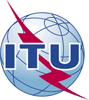 الاتحـاد الدولـي للاتصـالاتمكتب تقييس الاتصالات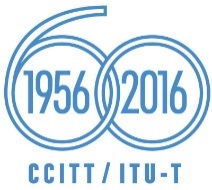 جنيف، 16 مايو 2016المرجع:TSB Collective letter 7/RevComالهاتف:+41 22 730 6311إلى:-	إدارات الدول الأعضاء في الات‍حاد؛-	أعضاء قطاع تقييس الاتصالات بالات‍حاد؛-	الهيئات الأكادي‍مية ال‍منضمة إلى الات‍حاد؛-	رؤساء ل‍جان دراسات قطاع تقييس الاتصالات؛-	رئيس ل‍جنة التقييس ال‍معنية بال‍مفردات التابعة لقطاع تقييس الاتصالات؛-	رئيس الفريق الاستشاري لتقييس الاتصالات الفاكس:+41 22 730 5853إلى:-	إدارات الدول الأعضاء في الات‍حاد؛-	أعضاء قطاع تقييس الاتصالات بالات‍حاد؛-	الهيئات الأكادي‍مية ال‍منضمة إلى الات‍حاد؛-	رؤساء ل‍جان دراسات قطاع تقييس الاتصالات؛-	رئيس ل‍جنة التقييس ال‍معنية بال‍مفردات التابعة لقطاع تقييس الاتصالات؛-	رئيس الفريق الاستشاري لتقييس الاتصالات البريد الإلكتروني:tsbrevcom@itu.intإلى:-	إدارات الدول الأعضاء في الات‍حاد؛-	أعضاء قطاع تقييس الاتصالات بالات‍حاد؛-	الهيئات الأكادي‍مية ال‍منضمة إلى الات‍حاد؛-	رؤساء ل‍جان دراسات قطاع تقييس الاتصالات؛-	رئيس ل‍جنة التقييس ال‍معنية بال‍مفردات التابعة لقطاع تقييس الاتصالات؛-	رئيس الفريق الاستشاري لتقييس الاتصالات الموضوع:الاجتماع السابع للجنة الاستعراض (RevCom)، جنيف، 15 يوليو 2016الاجتماع السابع للجنة الاستعراض (RevCom)، جنيف، 15 يوليو 2016شهران15 مايو 2016-	تقدي‍م ال‍مساه‍مات ال‍مطلوب ترج‍متهاستة أسابيع3 يونيو 2016-	طلبات ال‍حصول على منحأربعة أسابيع17 يونيو 2016-	التسجيل ال‍مسبق على ال‍خط-	طلبات ال‍حصول على رسائل دعم تأشيرة الدخول12 يوماً تقوي‍مياً2 يوليو 2016-	ال‍موعد النهائي لتقدي‍م ال‍مساه‍مات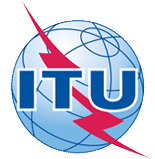 ITU-T REVCOM meetingGeneva, Switzerland, 15 July 2016ITU-T REVCOM meetingGeneva, Switzerland, 15 July 2016ITU-T REVCOM meetingGeneva, Switzerland, 15 July 2016ITU-T REVCOM meetingGeneva, Switzerland, 15 July 2016ITU-T REVCOM meetingGeneva, Switzerland, 15 July 2016ITU-T REVCOM meetingGeneva, Switzerland, 15 July 2016Please return to:Please return to:ITU Geneva (Switzerland)ITU Geneva (Switzerland)E-mail: 	bdtfellowships@itu.intTel:	+41 22 730 5227Fax:	+41 22 730 5778E-mail: 	bdtfellowships@itu.intTel:	+41 22 730 5227Fax:	+41 22 730 5778E-mail: 	bdtfellowships@itu.intTel:	+41 22 730 5227Fax:	+41 22 730 5778E-mail: 	bdtfellowships@itu.intTel:	+41 22 730 5227Fax:	+41 22 730 5778Request for one partial fellowship to be submitted before 3 June 2016Request for one partial fellowship to be submitted before 3 June 2016Request for one partial fellowship to be submitted before 3 June 2016Request for one partial fellowship to be submitted before 3 June 2016Request for one partial fellowship to be submitted before 3 June 2016Request for one partial fellowship to be submitted before 3 June 2016Request for one partial fellowship to be submitted before 3 June 2016Request for one partial fellowship to be submitted before 3 June 2016Participation of women is encouragedParticipation of women is encouragedParticipation of women is encouragedRegistration Confirmation ID No: ……………………………………………………………………………
(Note:  It is imperative for fellowship holders to pre-register via the online registration form at: http://www.itu.int/en/ITU-T/revcom/Pages/default.aspx)Country: _____________________________________________________________________________________________Name of the Administration or Organization: ______________________________________________________Mr / Ms _______________________________(family name) 	________________________________(given name)Title: _________________________________________________________________________________________________Registration Confirmation ID No: ……………………………………………………………………………
(Note:  It is imperative for fellowship holders to pre-register via the online registration form at: http://www.itu.int/en/ITU-T/revcom/Pages/default.aspx)Country: _____________________________________________________________________________________________Name of the Administration or Organization: ______________________________________________________Mr / Ms _______________________________(family name) 	________________________________(given name)Title: _________________________________________________________________________________________________Registration Confirmation ID No: ……………………………………………………………………………
(Note:  It is imperative for fellowship holders to pre-register via the online registration form at: http://www.itu.int/en/ITU-T/revcom/Pages/default.aspx)Country: _____________________________________________________________________________________________Name of the Administration or Organization: ______________________________________________________Mr / Ms _______________________________(family name) 	________________________________(given name)Title: _________________________________________________________________________________________________Registration Confirmation ID No: ……………………………………………………………………………
(Note:  It is imperative for fellowship holders to pre-register via the online registration form at: http://www.itu.int/en/ITU-T/revcom/Pages/default.aspx)Country: _____________________________________________________________________________________________Name of the Administration or Organization: ______________________________________________________Mr / Ms _______________________________(family name) 	________________________________(given name)Title: _________________________________________________________________________________________________Registration Confirmation ID No: ……………………………………………………………………………
(Note:  It is imperative for fellowship holders to pre-register via the online registration form at: http://www.itu.int/en/ITU-T/revcom/Pages/default.aspx)Country: _____________________________________________________________________________________________Name of the Administration or Organization: ______________________________________________________Mr / Ms _______________________________(family name) 	________________________________(given name)Title: _________________________________________________________________________________________________Registration Confirmation ID No: ……………………………………………………………………………
(Note:  It is imperative for fellowship holders to pre-register via the online registration form at: http://www.itu.int/en/ITU-T/revcom/Pages/default.aspx)Country: _____________________________________________________________________________________________Name of the Administration or Organization: ______________________________________________________Mr / Ms _______________________________(family name) 	________________________________(given name)Title: _________________________________________________________________________________________________Registration Confirmation ID No: ……………………………………………………………………………
(Note:  It is imperative for fellowship holders to pre-register via the online registration form at: http://www.itu.int/en/ITU-T/revcom/Pages/default.aspx)Country: _____________________________________________________________________________________________Name of the Administration or Organization: ______________________________________________________Mr / Ms _______________________________(family name) 	________________________________(given name)Title: _________________________________________________________________________________________________Registration Confirmation ID No: ……………………………………………………………………………
(Note:  It is imperative for fellowship holders to pre-register via the online registration form at: http://www.itu.int/en/ITU-T/revcom/Pages/default.aspx)Country: _____________________________________________________________________________________________Name of the Administration or Organization: ______________________________________________________Mr / Ms _______________________________(family name) 	________________________________(given name)Title: _________________________________________________________________________________________________Address: 	_____________________________________________________________________________________________________	_____________________________________________________________________________________________________Tel.: _________________________ Fax:	 _________________________ E-mail: __________________________________PASSPORT INFORMATION:Date of birth: ________________________________________________________________________________________Nationality: ______________________________   Passport number: _______________________________________Date of issue: ______________ In (place): _________________________Valid until (date): __________________Address: 	_____________________________________________________________________________________________________	_____________________________________________________________________________________________________Tel.: _________________________ Fax:	 _________________________ E-mail: __________________________________PASSPORT INFORMATION:Date of birth: ________________________________________________________________________________________Nationality: ______________________________   Passport number: _______________________________________Date of issue: ______________ In (place): _________________________Valid until (date): __________________Address: 	_____________________________________________________________________________________________________	_____________________________________________________________________________________________________Tel.: _________________________ Fax:	 _________________________ E-mail: __________________________________PASSPORT INFORMATION:Date of birth: ________________________________________________________________________________________Nationality: ______________________________   Passport number: _______________________________________Date of issue: ______________ In (place): _________________________Valid until (date): __________________Address: 	_____________________________________________________________________________________________________	_____________________________________________________________________________________________________Tel.: _________________________ Fax:	 _________________________ E-mail: __________________________________PASSPORT INFORMATION:Date of birth: ________________________________________________________________________________________Nationality: ______________________________   Passport number: _______________________________________Date of issue: ______________ In (place): _________________________Valid until (date): __________________Address: 	_____________________________________________________________________________________________________	_____________________________________________________________________________________________________Tel.: _________________________ Fax:	 _________________________ E-mail: __________________________________PASSPORT INFORMATION:Date of birth: ________________________________________________________________________________________Nationality: ______________________________   Passport number: _______________________________________Date of issue: ______________ In (place): _________________________Valid until (date): __________________Address: 	_____________________________________________________________________________________________________	_____________________________________________________________________________________________________Tel.: _________________________ Fax:	 _________________________ E-mail: __________________________________PASSPORT INFORMATION:Date of birth: ________________________________________________________________________________________Nationality: ______________________________   Passport number: _______________________________________Date of issue: ______________ In (place): _________________________Valid until (date): __________________Address: 	_____________________________________________________________________________________________________	_____________________________________________________________________________________________________Tel.: _________________________ Fax:	 _________________________ E-mail: __________________________________PASSPORT INFORMATION:Date of birth: ________________________________________________________________________________________Nationality: ______________________________   Passport number: _______________________________________Date of issue: ______________ In (place): _________________________Valid until (date): __________________Address: 	_____________________________________________________________________________________________________	_____________________________________________________________________________________________________Tel.: _________________________ Fax:	 _________________________ E-mail: __________________________________PASSPORT INFORMATION:Date of birth: ________________________________________________________________________________________Nationality: ______________________________   Passport number: _______________________________________Date of issue: ______________ In (place): _________________________Valid until (date): __________________Please select your preference(which ITU will do its best to accommodate)Please select your preference(which ITU will do its best to accommodate)Please select your preference(which ITU will do its best to accommodate)Please select your preference(which ITU will do its best to accommodate)Please select your preference(which ITU will do its best to accommodate)Please select your preference(which ITU will do its best to accommodate)Please select your preference(which ITU will do its best to accommodate)Please select your preference(which ITU will do its best to accommodate)	□ Economy class air ticket (duty station / Geneva / duty station)	□ Daily subsistence allowance intended to cover accommodation, meals & misc. expenses	□ Economy class air ticket (duty station / Geneva / duty station)	□ Daily subsistence allowance intended to cover accommodation, meals & misc. expenses	□ Economy class air ticket (duty station / Geneva / duty station)	□ Daily subsistence allowance intended to cover accommodation, meals & misc. expenses	□ Economy class air ticket (duty station / Geneva / duty station)	□ Daily subsistence allowance intended to cover accommodation, meals & misc. expenses	□ Economy class air ticket (duty station / Geneva / duty station)	□ Daily subsistence allowance intended to cover accommodation, meals & misc. expenses	□ Economy class air ticket (duty station / Geneva / duty station)	□ Daily subsistence allowance intended to cover accommodation, meals & misc. expenses	□ Economy class air ticket (duty station / Geneva / duty station)	□ Daily subsistence allowance intended to cover accommodation, meals & misc. expenses	□ Economy class air ticket (duty station / Geneva / duty station)	□ Daily subsistence allowance intended to cover accommodation, meals & misc. expensesSignature of fellowship candidate:Signature of fellowship candidate:Signature of fellowship candidate:Signature of fellowship candidate:Signature of fellowship candidate:Date:Date:Date:TO VALIDATE FELLOWSHIP REQUEST, NAME, TITLE AND SIGNATURE OF CERTIFYING OFFICIAL DESIGNATING PARTICIPANT MUST BE COMPLETED BELOW WITH OFFICIAL STAMP.N.B. IT IS IMPERATIVE THAT FELLOWS BE PRESENT FROM THE FIRST DAY TO THE END OF THE MEETING.TO VALIDATE FELLOWSHIP REQUEST, NAME, TITLE AND SIGNATURE OF CERTIFYING OFFICIAL DESIGNATING PARTICIPANT MUST BE COMPLETED BELOW WITH OFFICIAL STAMP.N.B. IT IS IMPERATIVE THAT FELLOWS BE PRESENT FROM THE FIRST DAY TO THE END OF THE MEETING.TO VALIDATE FELLOWSHIP REQUEST, NAME, TITLE AND SIGNATURE OF CERTIFYING OFFICIAL DESIGNATING PARTICIPANT MUST BE COMPLETED BELOW WITH OFFICIAL STAMP.N.B. IT IS IMPERATIVE THAT FELLOWS BE PRESENT FROM THE FIRST DAY TO THE END OF THE MEETING.TO VALIDATE FELLOWSHIP REQUEST, NAME, TITLE AND SIGNATURE OF CERTIFYING OFFICIAL DESIGNATING PARTICIPANT MUST BE COMPLETED BELOW WITH OFFICIAL STAMP.N.B. IT IS IMPERATIVE THAT FELLOWS BE PRESENT FROM THE FIRST DAY TO THE END OF THE MEETING.TO VALIDATE FELLOWSHIP REQUEST, NAME, TITLE AND SIGNATURE OF CERTIFYING OFFICIAL DESIGNATING PARTICIPANT MUST BE COMPLETED BELOW WITH OFFICIAL STAMP.N.B. IT IS IMPERATIVE THAT FELLOWS BE PRESENT FROM THE FIRST DAY TO THE END OF THE MEETING.TO VALIDATE FELLOWSHIP REQUEST, NAME, TITLE AND SIGNATURE OF CERTIFYING OFFICIAL DESIGNATING PARTICIPANT MUST BE COMPLETED BELOW WITH OFFICIAL STAMP.N.B. IT IS IMPERATIVE THAT FELLOWS BE PRESENT FROM THE FIRST DAY TO THE END OF THE MEETING.TO VALIDATE FELLOWSHIP REQUEST, NAME, TITLE AND SIGNATURE OF CERTIFYING OFFICIAL DESIGNATING PARTICIPANT MUST BE COMPLETED BELOW WITH OFFICIAL STAMP.N.B. IT IS IMPERATIVE THAT FELLOWS BE PRESENT FROM THE FIRST DAY TO THE END OF THE MEETING.TO VALIDATE FELLOWSHIP REQUEST, NAME, TITLE AND SIGNATURE OF CERTIFYING OFFICIAL DESIGNATING PARTICIPANT MUST BE COMPLETED BELOW WITH OFFICIAL STAMP.N.B. IT IS IMPERATIVE THAT FELLOWS BE PRESENT FROM THE FIRST DAY TO THE END OF THE MEETING.Signature:Signature:Signature:Signature:Signature:Date:Date:Date:This confirmation form should be sent directly to the hotel of your choiceINTERNATIONAL TELECOMMUNICATION UNIONAgenda ItemAgenda Item1.Opening of the meeting2.Opening remarks by the Director of the TSB3.Approval of the Agenda4.Objectives for this meeting5.Documents and their allocation6.Work plan for this meeting7.Conduct of and facilities8.Approval of the sixth RevCom meeting report9.Consideration on RevCom action plan10.Review of current ITU-T activity monitoring11.Consideration of input documents12.Liaison and interaction with other groups13.Rapporteur Group meeting on ITU-T Restructuring14.Reviews of the meeting results15.RevCom report to WTSA-16 and TSAG16.Future activities17.Any other business18.Closure of meetingSession #Friday15 JulySaturday16 JulySunday17 JulyMonday18 JulyTuesday19 JulyWednesday20 JulyThursday21 JulyFriday22 July#1; am9:00 - 10:30RevCom Plenary9:30 - 10:30 TSAG Plenary9:30 - 10:30TSAG Rapporteur Group on Work Programme and Study Group Structure9:30 - 10:30TSAG Rapporteur Group on Working Methods9:30 - 11:00 TSAG Rapporteur Group on Work Programme and Study Group Structure9:00 - 10:30 TSAG PlenaryCoffee break#2; am11:00 - 12:00 RevCom Plenary11:00 - 12:30TSAG Plenary11:00 - 12:30TSAG Rapporteur Group on Work Programme and Study Group Structure10:30 - 12:30TSAG Rapporteur Group on Working Methods11:30 - 12:30TSAG Rapporteur Group on Work Programme and Study Group Structure11:00 - 12:00TSAG PlenaryLunch#3; pm14:30 - 15:30RevCom Plenary15:00 - 18:00TSAG Management Meeting14:30 - 16:00 TSAG Plenary14:30 - 16:00 TSAG Rapporteur Group on Strengthening Cooperation14:30 - 16:00 TSAG Sub-group on Rapporteur Intra-ITU Collaboration and Coordination14:30 - 16:00 TSAG Rapporteur Group on Working Methods                14:30 - 16:00 TSAG PlenaryCoffee break#4; pm16:00 - 17:30Chairmen MeetingTSAG Management Meeting
16:30 - 17:30   TSAG Plenary16:30 - 17:30TSAG Rapporteur Group on Strengthening Cooperation16:30 - 17:30TSAG Rapporteur Group on Strengthening Cooperation16:30 - 17:30TSAG Rapporteur Group on Working Methods16:30 - 17:30 TSAG Plenary